                          Edukacja wczesnoszkolna     kl. I a, I bLekcja 31                                                                środa, 13 maja 2020r.Temat: Piękno wokół nas.Na dzisiejszych zajęciach poznacie dwuznak „dź”. Będziecie opowiadać o przygodzie niedźwiedzia na podstawie komiksu. Samodzielnie przeczytacie opowiadanie „Spacer z dziadkiem”. Będziecie liczyć dziesiątkami do 50. Dowiecie się, w jaki sposób człowiek potrafi wykorzystać siły przyrody. Wykonacie tratwę.Potrzebne materiały:-Podręcznik polonistyczno-społeczny, str. 64-65;-Ćwiczenia polonistyczno-społeczne, str. 63;-Podręcznik matematyczno-przyrodniczy, str. 59;-Ćwiczenia matematyczno-przyrodnicze, str. 53;- Zeszyt do kaligrafii, str. 76 – 77;Materiały do wykonania tratwy: Drewniane patyczki- około 10 – 20 cm maksymalnie, w ilości nie mniej niż10               i nie więcej niż 18 sztuk oraz sznurek.Wykonanie: Otaczamy patyk sznurkiem i robimy węzełek,  otaczamy kolejny itd., potem to samo robimy z drugiej strony tratwy. Tak wykonaną  tratwę kładziemy na wodzie ( w misce) i obserwujemy, jak płynie .Zadanie dla chętnych.Wykonaj działania: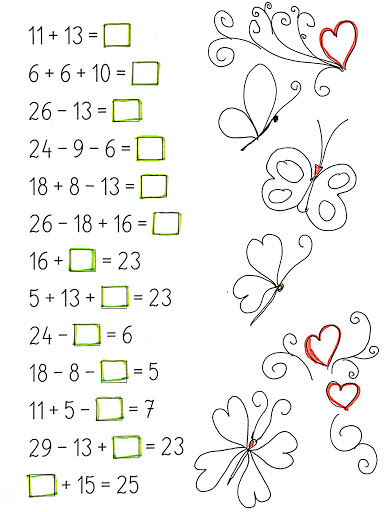 